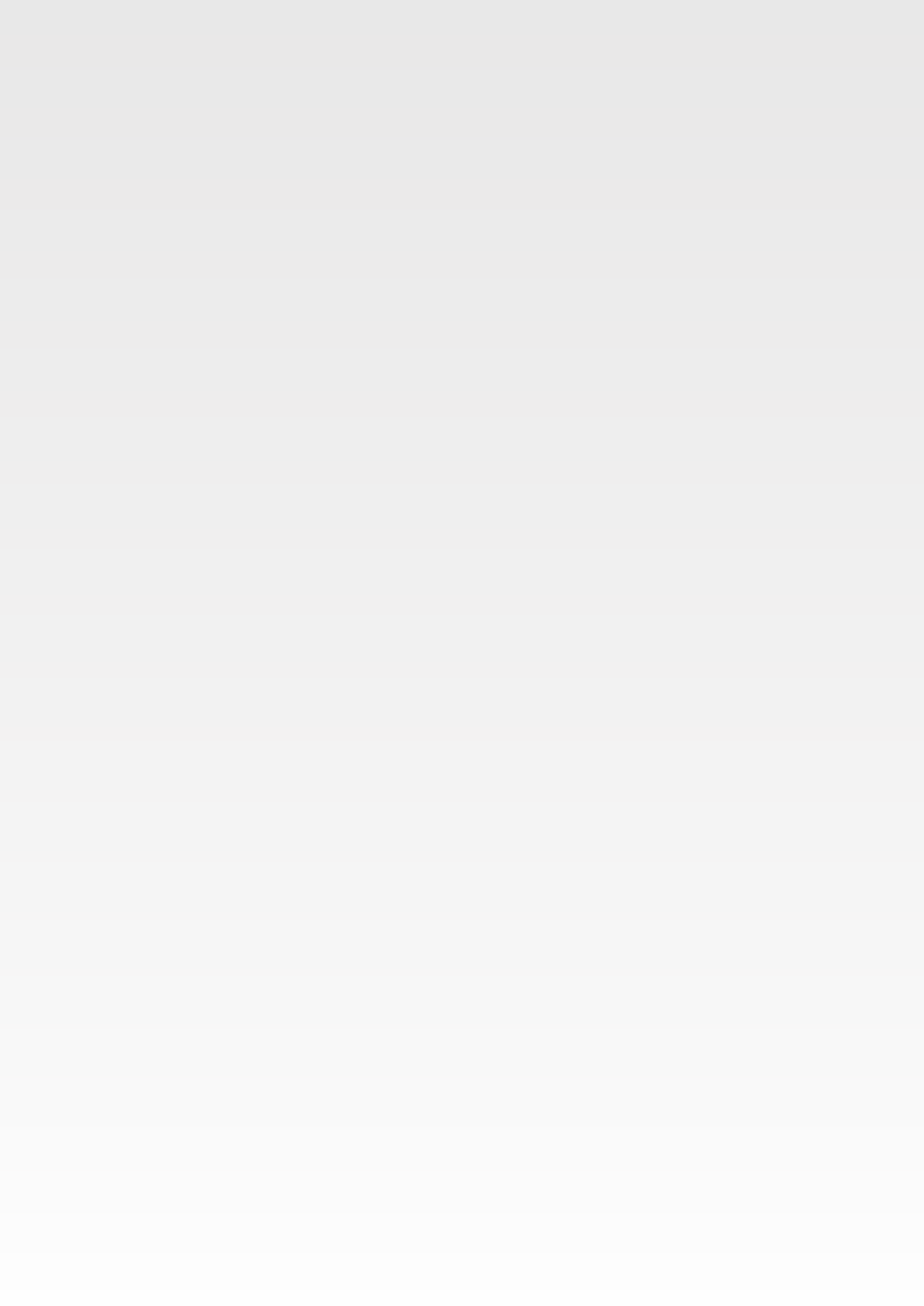 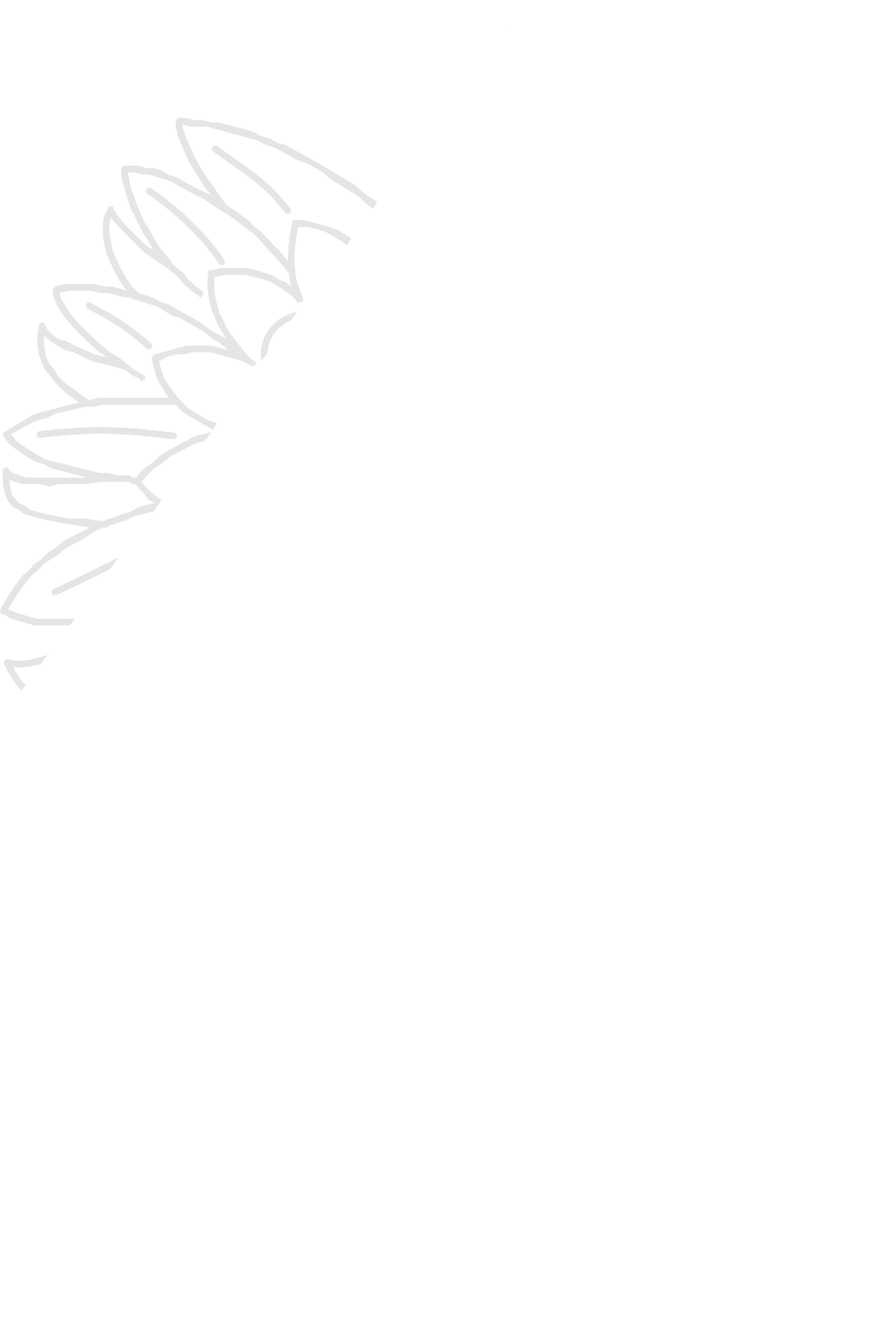 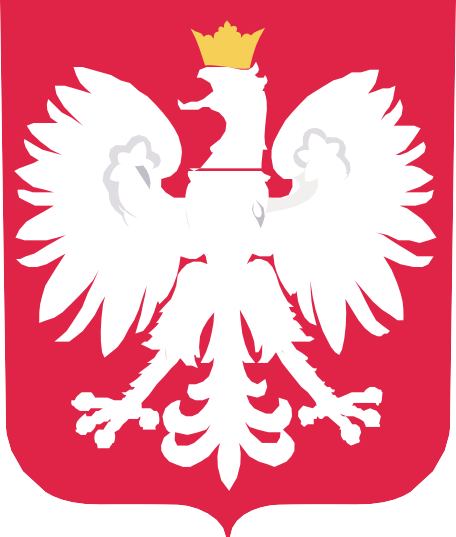 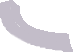 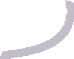 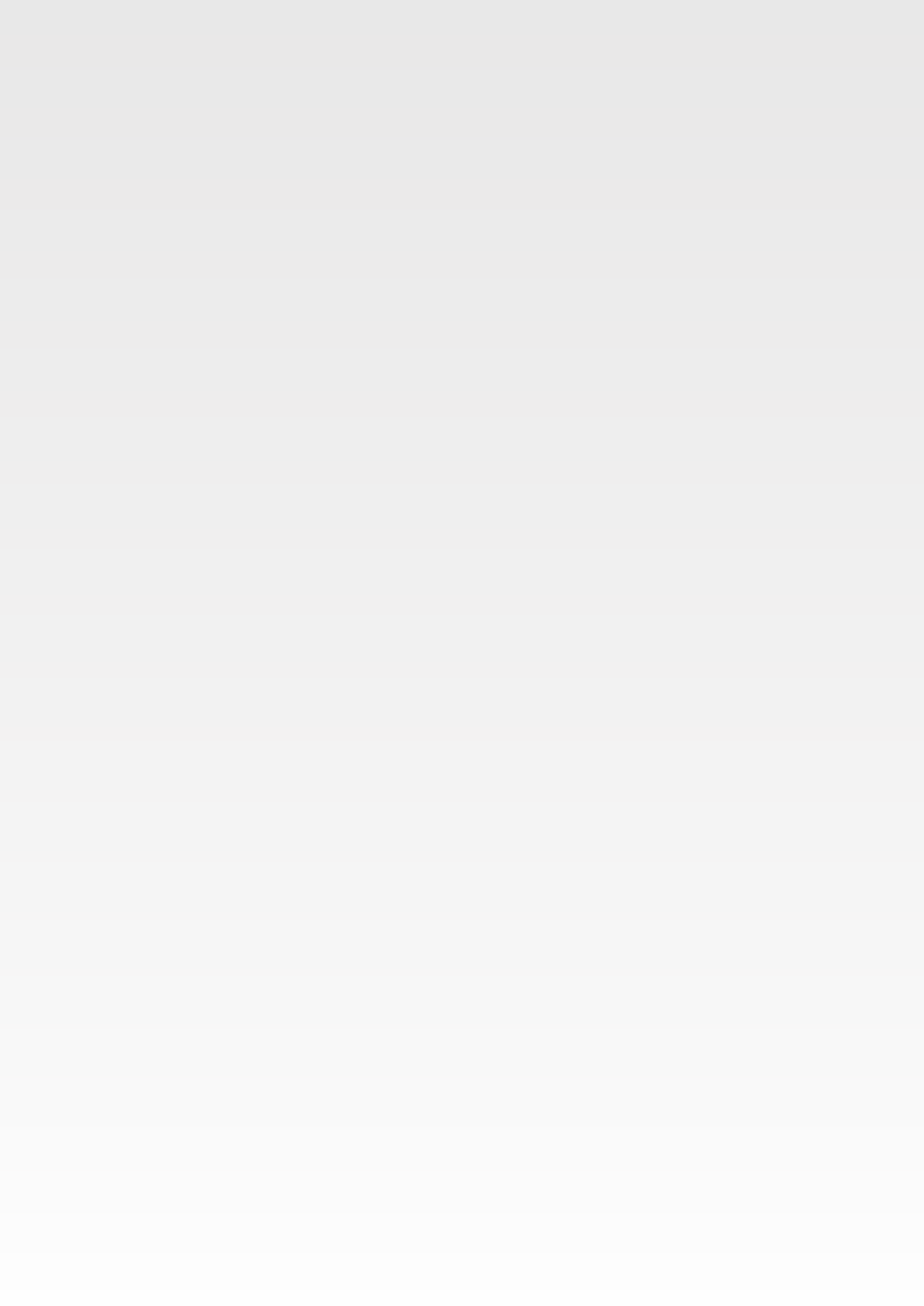 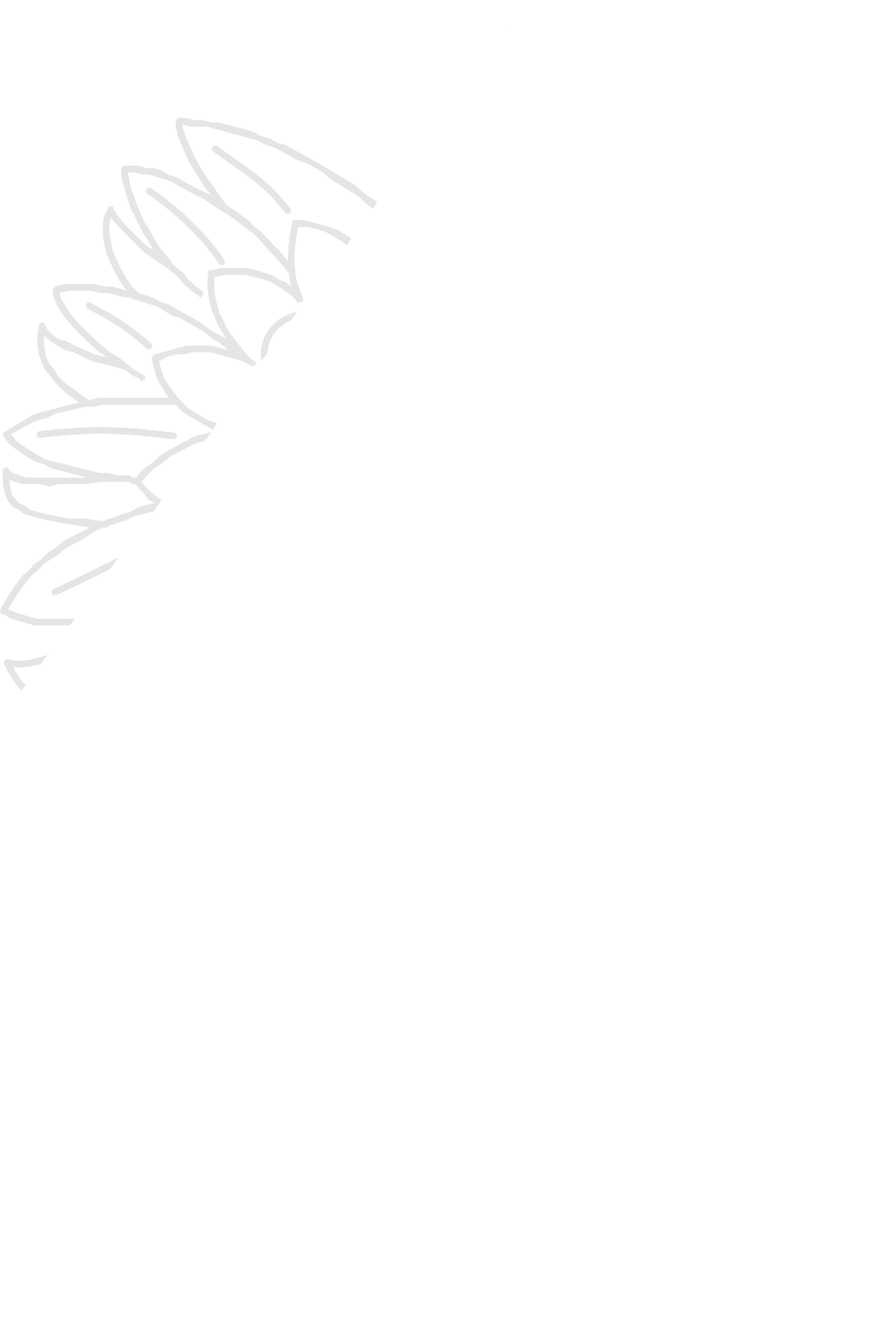 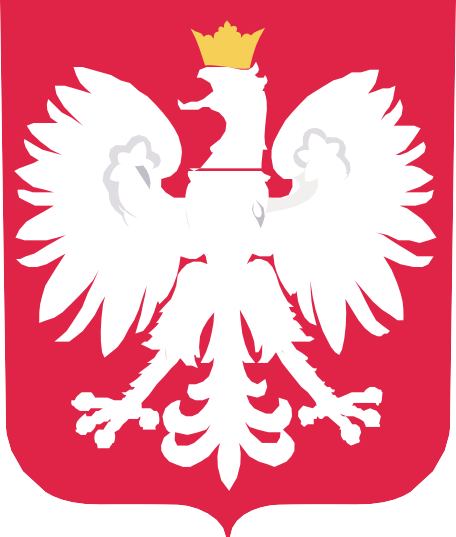 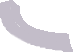 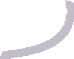 Opiekujesz się osobą z niepełnosprawnością  potrzebujesz czasu na załatwienie własnych spraw, odpoczynek SKORZYSTAJ Z BEZPŁATNEJ CAŁODOBOWEJ OPIEKI WYTCHNIENIOWEJW RAMACH PROGRAMU”OPIEKA WYTCHNIENIOWA- EDYCJA 2022” Zapewnimy Ci czasowe odciążenie od obowiązków opieki  informacje i wsparcie  DOM POMOCY SPOŁECZNEJ “KOMBATANT”UL. STERNICZA 125, 01-350 WARSZAWATEL. 22 665 22 39 wew.102e-mail: sekretariat@dpskombatant.waw.plDOM POMOCY SPOŁECZNEJ “POD BRZOZAMI”UL. BOHATERÓW 46/48, 03-007 WARSZAWATEL. 786 856 726e-mail: socjalni@dpspodbrzozami.plSZCZEGÓŁY PROGRAMU DOSTĘPNE NA STRONIE INTERNETOWEJhttp://wsparcie.um.warszawa.pl/DOFINANSOWANO ZE ŚRODKÓW  FUNDUSZU SOLIDARNOŚCIOWEGO „OPIEKA WYTCHNIENIOWA"- edycja 2022DOFINANSOWANIE856 800,00 ZŁCAŁKOWITA WARTOŚĆ856 800,00 ZŁ